 Young Adult Survey2014Frequency Tables for all Questions by AgeDecember 2014This set of tables was prepared for the Vermont Department of Health, Division of Alcohol and Drug Abuse Programs, by PIRE under contract No. 25011, with funding from the Substance Abuse and Mental Health Services Administration (SAMHSA). The tables were prepared by Amy Livingston and Robert Flewelling.  Please contact Amy Livingston (alivingston@pire.org) for more information.Table of ContentsForward	iDemographic Information	1Perceptions About Ease of Access to Alcohol, Marijuana, and Prescription Pain Relievers	1Perceptions About Risks from Alcohol, Marijuana, and Prescription Pain Relievers	3Perceptions Regarding Law Enforcement	4Use of Alcohol	5Use of Marijuana	7Use of Prescription Drugs Without Having a Prescription, and How Obtained	7Use of Prescription Drugs at Higher Dosages or for Different Reasons than Prescribed	9Any Non-Medical Use of Prescription Drugs	10Exposure to Information Regarding Safe Storage and Disposal of Prescription Drugs	11Use of Heroin	11Referral Source and Type of Device Used to Complete Survey	12ForwardThe 2014 Vermont Young Adult Survey (YAS) was conducted to support the evaluation of Vermont’s Partnerships for Success (PFS) project.  PFS is funded by a federal grant from the Substance Abuse and Mental Health Services Administration (SAMHSA) and managed by the Vermont Department of Health, Division of Alcohol and Drug Abuse Services (ADAP).  The focus of the PFS is to prevent alcohol use among persons aged 12 to 20 and prescription drug misuse by persons aged 12 to 25. Although the primary purpose of the survey is to provide baseline data for the PFS evaluation, the tables in this report have been compiled to provide ADAP with current data on specific substance use behaviors, and related beliefs and perceptions, among Vermont’s young adults aged 18 to 25.  Survey respondents were recruited through Facebook ads and via postcards mailed to young adults throughout the state.  Because a scientific sampling design was not used, survey findings do not necessarily reflect the overall young adult population of Vermont.  The data have, however, been weighted by age group, gender, and county, in order to ensure that the sample characteristics match the population on these variables.   Furthermore, prevalence rates for alcohol use, binge drinking, and marijuana use based on the YAS match closely with 2011/2012 estimates for Vermont from SAMHSA’s National Survey on Drug Use and Health, which does employ a scientific sampling design and adjustment for non-response bias.  Even so, the value of the information in these tables is primarily the general patterns of responses and subgroup differences of interest, rather than precise quantitative estimates.  Further information regarding the survey, the recruitment methods used, and the data preparation and weighting, may be found in the 2014 YAS Executive Summary Report.  The tables in this report provide the response distribution for every item in the survey, broken out by age group (i.e., 18-20 and 21-25).  The values in each table are the weighted percentages of respondents that provided each response listed, by age group, and also (in the far right column) for the total sample.  The numbers directly below each column heading are the unweighted sample sizes upon which the percentages are based.  The items are organized by topical areas as shown in the table of contents.  The number shown in the title of each table matches the number of each item as shown in the survey, and the titles contain the exact wording of each survey item.  In addition to the survey items themselves, a number of recoded or composite variables were also created and included in the tables.  The titles for these tables do not have a number at the beginning, because they do not correspond directly to a specific survey item.      Demographic Information2. What is your gender?3. What is your employment status?4. Are you a student?Perceptions About Ease of Access to Alcohol, Marijuana, and Prescription Pain Relievers6. How easy do you think it is for persons aged 18-20 in your community to purchase alcohol in stores?7. How easy do you think it is for persons aged 18-20 in your community to purchase alcohol in bars and restaurants?8. How easy do you think it is for persons aged 18-20 in your community to obtain alcohol from friends or family members?9. How easy do you think it is for persons your age in your community to obtain marijuana?10. How easy do you think it is for persons your age in your community to obtain prescription pain relievers (e.g., Oxycontin, Vicodin, Codeine) without having their own prescription?Perceptions About Risks from Alcohol, Marijuana, and Prescription Pain Relievers11. How much do people risk harming themselves physically or in other ways when they have five or more drinks of an alcoholic beverage once or twice a week?12. How much do people risk harming themselves physically or in other ways when they smoke marijuana once or twice a week?13. How much do people risk harming themselves physically or in other ways if they use prescription pain relievers that were not prescribed for them a few times per year?14. How much do people risk harming themselves physically or in other ways if they use prescription pain relievers that were prescribed for them, but in higher dosages or for different reasons than prescribed, a few times per year?Perceptions Regarding Law Enforcement15. If someone your age was driving through your community one evening after having too much to drink, how likely is it that they would be noticed and stopped by the police?16. How likely are police in your community to find out about and break up parties where underage persons are drinking?17. If someone your age is caught by the police using or possessing a small amount of marijuana, how likely is it that they will be cited and fined?Use of Alcohol 18: During the past 30 days, have you had at least one drink of any alcoholic beverage such as beer, wine, a malt beverage, or liquor?19. During the past 30 days, have you driven a car or other vehicle after having too much to drink?Any binge drinking in past 30 days20. How many days during the past 30 days did you have 5 or more drinks (if male) or 4 or more drinks (if female) on a single occasion (binge drinkers only)?21. During the past 30 days, how did you get your alcohol (underage alcohol users only; multiple responses allowed)?        Note: Ns for individual rows may be slightly smaller than shown in column heading22. The most recent time you purchased alcohol in a store, what form of ID did you show to the clerk (underage users only who obtained alcohol in a store)?23. The most recent time you purchased alcohol at a restaurant or bar, what form of ID did you show to the server (underage users only who obtained alcohol in a restaurant or bar)?Use of Marijuana24. During the past 30 days, have you used marijuana or hashish?25. On how many days during the past 30 days did you use marijuana or hashish (marijuana users only)?26. During the past 30 days, did you consume any commercially packaged food or drink products that contained marijuana (e.g., brownies, energy bars, candies, gum, oils, sodas)?27. During the past 30 days, have you driven a car or other vehicle when you had been using marijuana or hashish?Use of Prescription Drugs Without Having a Prescription, and How ObtainedUsed a prescription pain killer, sedative, stimulant, or methadone without a prescription within past 12 months28a. Within the last 12 months, have you taken any prescription pain killers that were not prescribed to you?28b. Within the last 12 months, have you taken any prescription sedatives that were not prescribed to you?28c. Within the last 12 months, have you taken any prescription stimulants that were not prescribed to you?28d. Within the last 12 months, have you taken any prescription methadone that was not prescribed to you?28_2a. The last time you used a pain killer that was not prescribed to you, how did you obtain it?28_2b. The last time you used a sedative that was not prescribed to you, how did you obtain it?28_2c. The last time you used a stimulant that was not prescribed to you, how did you obtain it?28_2d. The last time you used methadone that was not prescribed to you, how did you obtain it?Use of Prescription Drugs at Higher Dosages or for Different Reasons than PrescribedUsed a prescribed pain killer, sedative, or stimulant at higher doses or for other reasons within past 12 months29a. Within the last 12 months, have you taken any prescription pain killers that were prescribed to you, but at higher dosages or for a different reason than prescribed?29b. Within the last 12 months, have you taken any prescription sedatives that were prescribed to you, but at higher dosages or for a different reason than prescribed?29c. Within the last 12 months, have you taken any prescription stimulants that were prescribed to you, but at higher dosages or for a different reason than prescribed?Any Non-Medical Use of Prescription DrugsUsed a prescription pain killer, sedative, stimulant, or methadone without prescription or at higher doses or for different reasons within past 12 monthsUsed pain killers without prescription or at higher doses or for different reasons within past 12 monthsUsed sedatives without prescription or at higher doses or for different reasons within past 12 monthsUsed stimulants without prescription or at higher doses or for different reasons within past 12 monthsExposure to Information Regarding Safe Storage and Disposal of Prescription Drugs30. Within the past 12 months have you seen or heard any information regarding safe storage and disposal of prescription drugs?Use of Heroin31. Within the past 12 months, have you used, even once, any form of heroin?Referral Source and Type of Device Used to Complete Survey32. Where did you first find out about this survey?Type of device used to complete surveyPrepared by:Pacific Institute for Research and EvaluationPrepared by:Pacific Institute for Research and Evaluation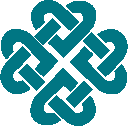 PIRE                                                                                  18 to 2021 to 25Total119219963188female48.048.348.2male51.551.151.3transgender.6.5.6Total100.0100.0100.018 to 2021 to 25Total119719973194employed for wages (full-time)14.150.234.4employed for wages (part-time)48.027.736.6self-employed2.13.93.1not employed and looking for work21.912.216.5not employed and not looking for work13.96.09.4Total100.0100.0100.018 to 2021 to 25Total119620003196no23.767.948.6yes, in college or vocational school, full-time51.122.535.0yes, in college or vocational school, part-time6.16.96.6yes, in high school or a GED program17.4.67.9yes, in some other typed of school1.62.11.9Total100.0100.0100.018 to 2021 to 25Total119419983192very easy6.06.36.2somewhat easy21.120.320.6somewhat difficult35.735.435.5very difficult24.926.225.6do not know12.311.812.0Total100.0100.0100.018 to 2021 to 25Total119419943188very easy1.83.12.5somewhat easy12.015.714.1somewhat difficult34.535.234.9very difficult38.136.837.4do not know13.69.211.1Total100.0100.0100.018 to 2021 to 25Total119319953188very easy58.258.858.5somewhat easy30.730.830.8somewhat difficult6.55.86.1very difficult1.5.81.1do not know3.03.83.4Total100.0100.0100.018 to 2021 to 25Total119319973190very easy56.145.350.0somewhat easy28.336.733.0somewhat difficult5.97.16.6very difficult2.4.51.3do not know7.410.49.1Total100.0100.0100.018 to 2021 to 25Total119519933188very easy10.114.912.8somewhat easy25.128.426.9somewhat difficult23.523.123.3very difficult11.04.57.4do not know30.329.129.6Total100.0100.0100.018 to 2021 to 25Total119120013192no risk5.03.64.2slight risk21.324.122.8moderate risk43.845.444.7great risk25.722.924.1do not know4.34.04.1Total100.0100.0100.018 to 2021 to 25Total119019943184no risk42.042.842.5slight risk28.831.930.6moderate risk16.414.815.5great risk9.65.57.3do not know3.25.04.2Total100.0100.0100.018 to 2021 to 25Total119120003191no risk2.83.13.0slight risk10.411.811.2moderate risk28.528.428.4great risk50.549.149.7do not know7.97.67.7Total100.0100.0100.018 to 2021 to 25Total119319993192no risk1.41.91.7slight risk12.413.813.2moderate risk30.232.231.3great risk47.344.445.7do not know8.77.78.1Total100.0100.0100.018 to 2021 to 25Total116019333093very likely17.916.617.2somewhat likely45.745.845.8not very likely23.427.525.7not at all likely6.65.25.8do not know6.44.95.5Total100.0100.0100.018 to 2021 to 25Total115919353094very likely13.410.812.0somewhat likely37.232.734.7not very likely32.430.531.4not at all likely8.28.98.6do not know8.717.013.4Total100.0100.0100.018 to 2021 to 25Total116119363097very likely37.134.535.7somewhat likely32.026.128.7not very likely12.813.913.4not at all likely3.04.53.8do not know15.221.018.4Total100.0100.0100.018 to 2021 to 25Total115219343086yes62.983.974.7no37.116.125.3Total100.0100.0100.018 to 2021 to 25Total114819043052yes1.95.13.7no98.194.996.3Total100.0100.0100.018 to 2021 to 25Total114919233072yes49.260.055.3no50.840.044.7Total100.0100.0100.018 to 2021 to 25Total510107715871 to 3 days47.555.352.34 to 9 days38.830.633.810 to 19 days10.711.110.920 or more days3.03.03.0Total100.0100.0100.018 to 20Total700700Past 30 days bought alcohol at store7.97.9Past 30 days bought alcohol at restaurant or bar6.36.3Past 30 days parent gave or bought alcohol13.113.1Past 30 days other adult family gave or bought alcohol11.911.9Past 30 days non-related adult gave or bought alcohol66.066.0Past 30 days known under 21 gave or bought alcohol26.826.8Past 30 days unknown person gave or bought alcohol5.05.0Past 30 days alcohol was available at social gathering38.738.7Past 30 days took alcohol from home7.97.9Past 30 days took alcohol from store.0.0Past 30 days got alcohol in Canada6.06.0Past 30 days got alcohol in some other way9.39.318 to 20Total4848I was not asked to show any ID46.346.3Someone else's real ID8.68.6A fake or altered ID29.429.4My own real ID10.410.4Other5.35.3Do not remember.0.0Total100.0100.018 to 20Total4646I was not asked to show any ID39.339.3Someone else's real ID24.124.1A fake or altered ID20.320.3My own real ID14.914.9Other1.41.4Do not remember.0.0Total100.0100.018 to 2021 to 25Total114219173059yes40.035.237.3no60.064.862.7Total100.0100.0100.018 to 2021 to 25Total40660710131 to 3 days24.121.422.74 to 9 days15.214.114.610 to 19 days12.413.112.820 or more days48.351.449.9Total100.0100.0100.018 to 2021 to 25Total113919053044yes6.03.64.6no94.096.495.4Total100.0100.0100.018 to 2021 to 25Total113819093047yes17.314.015.4no82.786.084.6Total100.0100.0100.018 to 2021 to 25Total109618462942yes15.713.214.3no84.386.885.7Total100.0100.0100.018 to 2021 to 25Total111818812999yes6.45.55.9no93.694.594.1Total100.0100.0100.018 to 2021 to 25Total111318792992yes3.64.03.8no96.496.096.2Total100.0100.0100.018 to 2021 to 25Total112218762998yes11.38.39.6no88.791.790.4Total100.0100.0100.018 to 2021 to 25Total111118742985yes1.42.42.0no98.697.698.0Total100.0100.0100.018 to 2021 to 25Total6696162Got it from a friend or relative for free49.041.244.8Bought it from a friend or relative10.627.519.6Took it from a friend or relative without asking10.49.710.0Bought it from a drug dealer or other stranger18.513.816.0Bought it on the internet.0.0.0Got it some other way8.95.16.9Do not remember2.62.82.7Total100.0100.0100.018 to 2021 to 25Total3769106Got it from a friend or relative for free60.858.059.1Bought it from a friend or relative11.623.918.9Took it from a friend or relative without asking5.04.94.9Bought it from a drug dealer or other stranger16.77.811.4Bought it on the internet.0.0.0Got it some other way1.5.0.6Do not remember4.45.45.0Total100.0100.0100.018 to 2021 to 25Total111144255Got it from a friend or relative for free57.753.655.7Bought it from a friend or relative22.237.029.5Took it from a friend or relative without asking2.7.01.4Bought it from a drug dealer or other stranger9.64.97.3Bought it on the internet.0.0.0Got it some other way4.52.73.6Do not remember3.21.92.5Total100.0100.0100.018 to 2021 to 25Total134457Got it from a friend or relative for free34.731.732.5Bought it from a friend or relative15.147.238.2Took it from a friend or relative without asking14.0.04.0Bought it from a drug dealer or other stranger31.916.220.7Bought it on the internet.0.0.0Got it some other way4.33.23.5Do not remember.01.71.2Total100.0100.0100.018 to 2021 to 25Total109818502948yes7.55.96.6no92.594.193.4Total100.0100.0100.018 to 2021 to 25Total111818792997yes4.13.23.6no95.996.896.4Total100.0100.0100.018 to 2021 to 25Total111518722987yes1.21.61.4no98.898.498.6Total100.0100.0100.018 to 2021 to 25Total112218762998yes3.92.83.3no96.197.296.7Total100.0100.0100.018 to 2021 to 25Total107318192892yes19.315.817.3no80.784.282.7Total100.0100.0100.018 to 2021 to 25Total110918702979yes8.36.87.4no91.793.292.6Total100.0100.0100.018 to 2021 to 25Total110318642967yes4.34.94.6no95.795.195.4Total100.0100.0100.018 to 2021 to 25Total111218602972yes13.49.711.3no86.690.388.7Total100.0100.0100.018 to 2021 to 25Total112518853010yes30.933.632.4no63.562.863.1do not know5.63.64.4Total100.0100.0100.018 to 2021 to 25Total112518893014yes1.22.92.1no98.897.197.9Total100.0100.0100.018 to 2021 to 25Total112918843013From a postcard I received in the mail10.412.411.5A postcard that someone else received that they gave me or I happened to see.4.7.6An ad on Facebook85.083.083.9A friend or family member told me about it or sent me the link3.52.73.0Other.71.21.0Total100.0100.0100.018 to 2021 to 25Total113819383076Smart phone39.146.543.3Tablet3.86.35.3Laptop or desktop computer54.545.249.2other2.51.92.2Total100.0100.0100.0